13 февраля 2018 г. в 5 классе Г был проведен школьный этап олимпиады по математике, в котором учащиеся с удовольствием приняли участие.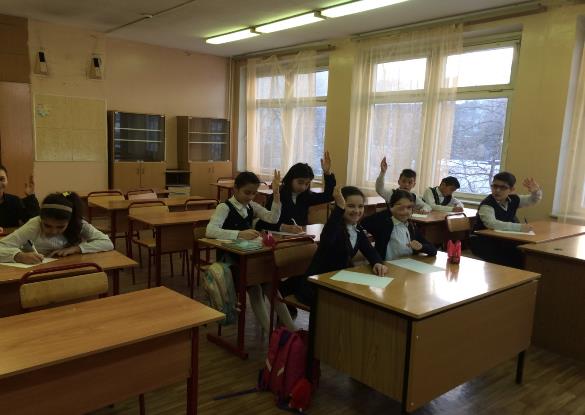 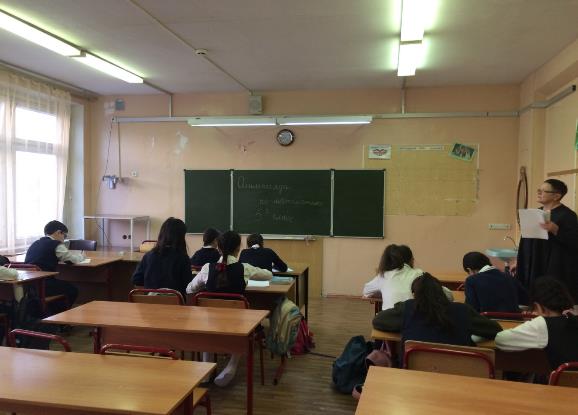 